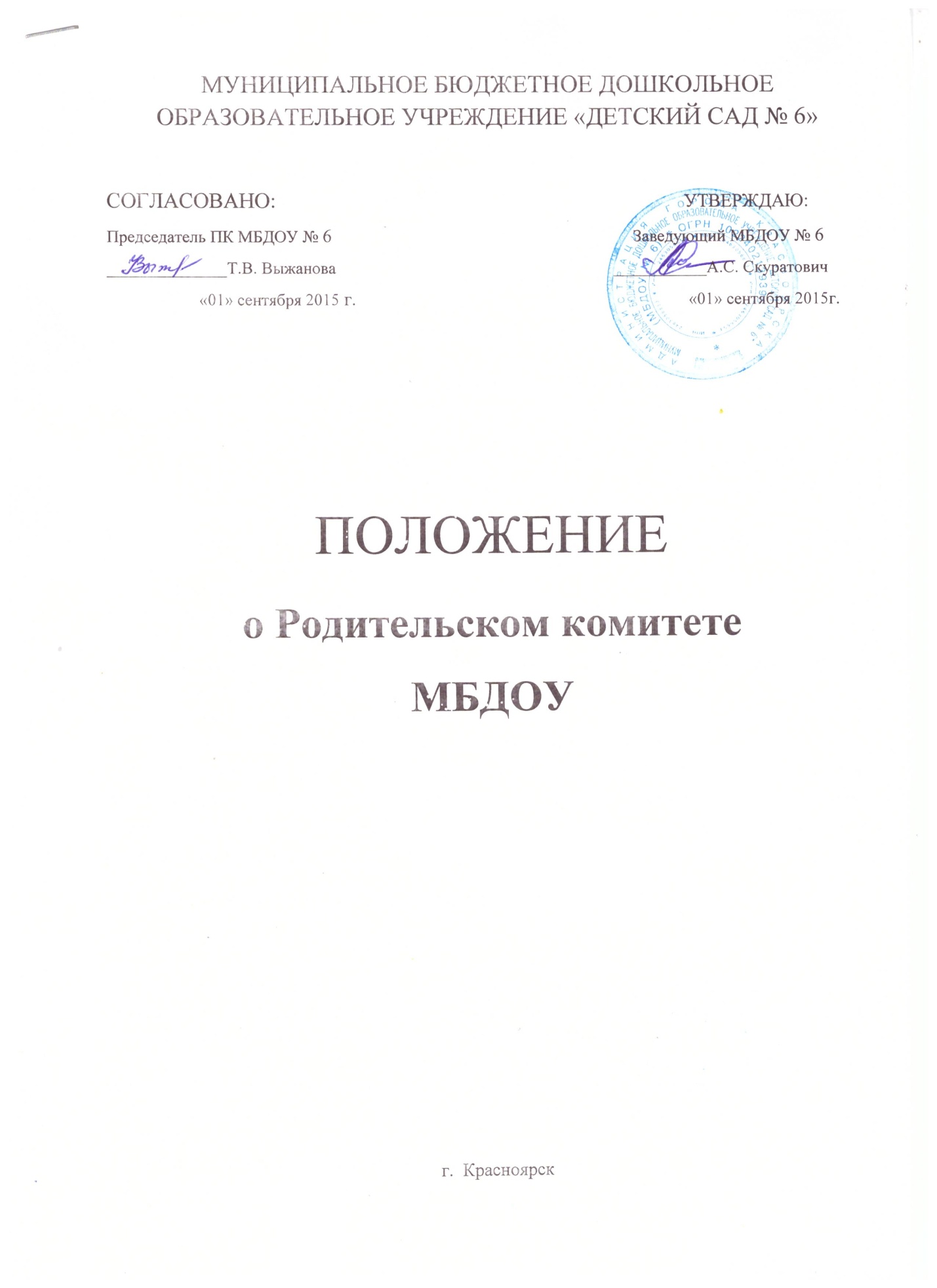 1.	Общие положенияНастоящее положение регламентирует деятельность Родительского комитета МБДОУ, являющегося одним из органов самоуправления  Муниципального бюджетное дошкольного образовательного учреждения «Детский сад № 6»  (далее - МБДОУ). В состав Родительский комитета МБДОУ входят  представители родителей (законных представителей) детей, посещающих МБДОУ. Деятельность  Родительского комитета  МБДОУ осуществляется в соответствии с Конвенцией ООН о правах ребенка, действующим законодательством Российской Федерации в области образования, Уставом и настоящим положением.В состав Родительского комитета МБДОУ входят: заведующий, заместитель заведующего и родители (законные представители) детей, посещающих МБДОУРешения Родительского комитета является рекомендательными. Обязательными являются только те решения в целях реализации, которых издается приказ по МБДОУ.  Родительский комитет МБДОУ работает по годовому плану, составленному совместно с администрацией МБДОУ. 2. Задачи:Основными задачами Родительского комитета МБДОУ являются:2.1. Содействие руководству МБДОУ:в совершенствовании условий для осуществления образовательного процесса, охраны жизни и здоровья,   в защите прав и интересов детей;В организации и проведении массовых мероприятий;    2.2. Организация работы с родителями (законными представителями) детей, посещающих МБДОУ, по разъяснению их прав и обязанностей, значению всестороннего воспитания ребенка в семье, взаимодействию семьи и МБДОУ в вопросах воспитания.3.	Функции Родительского комитета МБДОУРодительский комитет МБДОУ:Содействует обеспечению оптимальных условий для организации образовательного процесса (оказывает помощь в приобретении технических средств обучения, подготовке наглядных методических пособий и т. д.).Проводит разъяснительную и консультативную работу среди родителей (законных представителей) воспитанников об их правах и обязанностях.Оказывает содействие в проведении массовых воспитательных мероприятий с детьми.Участвует в подготовке МБДОУ к новому учебному году.Совместно с руководством МБДОУ контролирует организацию качественного питания детей, медицинского обслуживания. Оказывает помощь руководству МБДОУ в организации и проведении мероприятий в МБДОУ. Рассматривает обращения в свой адрес, а также обращения по вопросам,
отнесенным настоящим положением к компетенции Родительского комитета МБДОУ, по поручению руководителя МБДОУ. Принимает участие в обсуждении локальных актов МБДОУ по вопросам, относящимся к полномочиям Родительского комитета.Принимает участие в организации безопасных условий осуществления
образовательного процесса, выполнения санитарно-гигиенических правил и норм. Взаимодействует с другими органами самоуправления, общественными
организациями по вопросам пропаганды традиций МБДОУ .Взаимодействует с другими органами самоуправления МБДОУ по вопросам совершенствования управления, обеспечения организации образовательного процесса.3.12. Родительский комитет МБДОУ определяет:направление, формы, размер и порядок использования внебюджетных средств.Родительский комитет МБДОУ контролирует:целевое использование внебюджетных средств заведующим МБДОУ;3.14. Родительский комитет МБДОУ содействует:организации и совершенствованию воспитательно-образовательного процесса;совершенствованию материально-технической базы МБДОУ; в работе с детьми из неблагополучных семей.4.	Права Родительского комитета МБДОУ Родительский комитет МБДОУ имеет право:4.1. Давать рекомендации и предложения администрации МБДОУ:об изменении локальных правовых актов МБДОУ, регламентирующих организацию воспитательно-образовательного процесса;по созданию оптимальных условий для воспитания и обучения детей, в том числе, по укреплению их здоровья и организации питания.4.2. Вносить предложения, направленные на улучшения работы МБДОУ, в любые органы самоуправления, заведующему МБДОУ и Учредителю в том числе: о проведении проверки финансово-хозяйственной деятельности МБДОУ; о внесении изменений в договор МБДОУ с Учредителем.4.3. Заслушивать и получать информацию от руководства МБДОУ, других органов самоуправления об организации и проведении воспитательной работы с воспитанниками;4.4.  По представлению педагогического работника вызывать на свои заседания родителей (законных представителей), недостаточно занимающихся воспитанием детей в семье;4.5. Давать разъяснения и принимать меры по рассматриваемым обращениям
граждан в пределах заявленной компетенции;4.6. Выносить общественное порицание родителям, систематически уклоняющимся от воспитания детей в семье, от платы за содержание ребенка в МБДОУ;4.7. Поощрять родителей (законных представителей) воспитанников за активную работу в комитете, оказание помощи в проведении массовых воспитательных мероприятий и т.д.;4.8. Организовывать постоянные или временные комиссии под руководством
членов Комитета для исполнения своих функций;4.9.  Председатель Родительского комитета МБДОУ может присутствовать (с последующим информированием членов комитета) на отдельных заседаниях Педагогического совета, других органов самоуправления по вопросам, относящимся к  компетенции Родительского комитета МБДОУ.5.	Ответственность Родительского комитета МБДОУ5.1. Родительский комитет МБДОУ отвечает:- за выполнение плана работы; выполнение решений, рекомендаций;установление взаимопонимания между руководством МБДОУ и родителями (законными представителями) детей в вопросах семейного и общественного воспитания;принятие качественных решений по рассматриваемым вопросам в соответствии
с действующим законодательством РФ;бездействие отдельных членов комитета.5.2. Члены Родительского  комитета МБДОУ, систематически не принимающие участия в его работе, по представлению председателя Родительского  комитета  МБДОУ могут быть отозваны избирателями. 6.	Организация работы Родительского комитета МБДОУРодительский комитет МБДОУ может быть избран из числа родителей (законных представителей) детей, посещающих МБДОУ.Члены Родительского комитета избираются на Групповых родительских собраниях   сроком на один год. Количество членов, избираемых в Родительский комитет МБДОУ, составляет  не менее  3 человека от каждой  группы.Родительский  комитет МБДОУ представляет интересы родителей (законных представителей) детей перед заведующим МБДОУ. Родительский комитет МБДОУ отчитывается о своей работе перед Групповыми родительскими  собраниями не реже одного раза в год.Члены Родительского комитета обязаны донести до родителей групп решения Родительского комитета; Члены Родительского комитета МБДОУ работают на безвозмездной основе.На своем заседании простым большинством голосов члены Родительского комитета МБДОУ избирают председателя и секретаря. Заседание Родительского комитета МБДОУ проводятся по мере необходимости в соответствии с планом работы, но не реже 1 раза в квартал. Заседание Родительского комитета МБДОУ является правомочным принимать решения, если на нем присутствовало не менее 2/3 списочного состава членов Родительского комитета МБДОУ.7.	ДелопроизводствоРодительский комитет МБДОУ ведет протоколы заседаний  в соответствии с Инструкцией о ведении делопроизводства в МБДОУ.Заведующий МБДОУ определяет место хранения протоколов. Ответственность за делопроизводство   Родительского комитета МБДОУ возлагается на его председателя или секретаря.Положение о родительском комитете МБДОУ обсуждено на Групповых родительских собраниях и утверждено Родительским комитетом МБДОУ, утверждены приказом  по МБДОУ № ___ от 02.09.2014 года